Statistik nəşrlərin (kitabların) onlayn satışıBu xidmət vasitəsilə statistik nəşrlərin (kitabların) onlayn satışı mümkündür. Elektron xidmətdən istifadə etmək üçün  https://www.e-gov.az – “Elektron Hökümət" Portalına daxil olaraq Dövlət Statistika Komitəsi tərəfindən təqdim olunan elektron xidmətlərin  siyahasından “Statistik nəşrlərin (kitabların) onlayn satışı”  elektron xidmətini seçmək lazımdır.(Şək:1)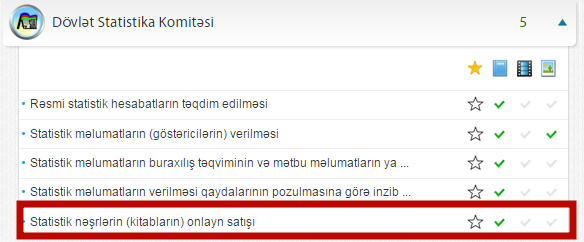 Şəkil:1Xidmətə daxil olduqda acılan pəncərədə istifadəçi sifariş vermək üçün seçdiyi nəşrin qarşısında olan işarəsini qeyd etməlidir.(Şək:2)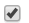 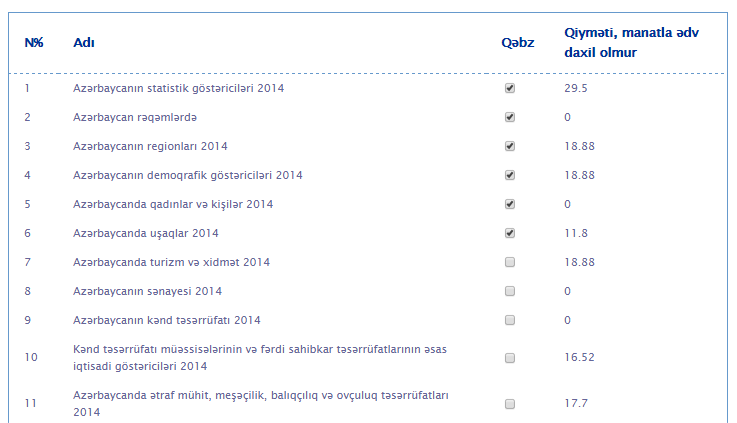 Şəkil:2Növbəti mərhələdə istifadəçi ad, soyad, vəzifə, iş yeri, elektron poçt ünvanı və əlaqə telefonu barədə məlumatları sistemə daxil etməlidir.(Şək:3)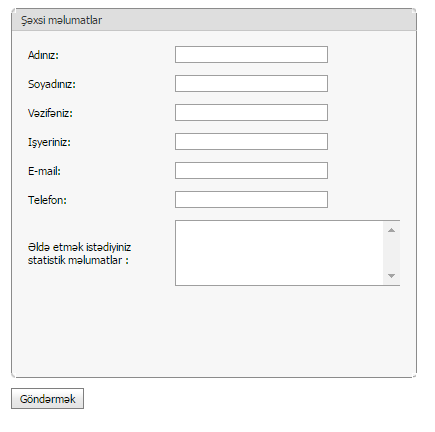 Sonda istifadəçi “Göndər” düyməsindən istifadə etməklə yaradılmış elektron müraciəti Dövlət Statistika Komitəsinin müvafiq qeydiyyat orqanın göndərmis olacaq. 